РОССИЙСКАЯ ФЕДЕРАЦИЯУПРАВЛЕНИЕ ОБРАЗОВАНИЯ, СПОРТА И ФИЗИЧЕСКОЙ КУЛЬТУРЫ АДМИНИСТРАЦИИ ГОРОДА ОРЛАМУНИЦИПАЛЬНОЕ БЮДЖЕТНОЕ ОБШЕОБРАЗОВАТЕЛЬНОЕ УЧРЕЖДЕНИЕ-ШКОЛА №35 имени А.Г. ПЕРЕЛЫГИНА  ГОРОДА ОРЛА.                                                                                                                                         Адаптированная рабочая программа для обучающихся с расстройствами аутического спектра по предмету география  5 классПрограмму составила:Анохина Людмила Викторовна, учитель высшей категориОрел, 2023 годПОЯСНИТЕЛЬНАЯ ЗАПИСКАПрограмма по географии отражает основные требования Федерального государственного образовательного стандарта основного  общего   образования   к   личностным,   метапредметным и предметным результатам освоения образовательных программ и составлена с учётом Концепции географического образования, принятой  на  Всероссийском  съезде  учителей  географии и утверждённой Решением Коллегии Министерства просвещения и науки Российской Федерации от 24.12.2018    года.Согласно своему назначению примерная рабочая программа является ориентиром для составления рабочих авторских программ: она даёт представление о целях обучения, воспитания и развития обучающихся средствами учебного предмета «География»; устанавливает обязательное предметное содержание, предусматривает распределение его по классам и структурирование его по разделам и темам курса; даёт примерное распределение учебных часов по тематическим разделам курса и рекомендуемую (примерную) последовательность их изучения с учётом межпредметных и внутрипредметных связей, логики учебного процесса, возрастных особенностей обучающихся; определяет возможности предмета для реализации требований к результатам освоения программ основного общего образования, требований к результатам обучения географии, а также основных видов деятельности обучающихся.ОБЩАЯ ХАРАКТЕРИСТИКА УЧЕБНОГО ПРЕДМЕТА «ГЕОГРАФИЯ»География  в  основной  школе  –  предмет,  формирующий  у обучающихся систему комплексных социально ориентированных знаний о Земле как планете людей, об основных закономерностях развития природы, о размещении населения и хозяйства, об особенностях и о динамике основных природных, экологических и социально-экономических процессов, о проблемах взаимодействия природы и общества, географических подходах к устойчивому развитию   территорий.Содержание курса географии в основной школе является базой для реализации краеведческого подхода в обучении, изучения географических закономерностей, теорий, законов и гипотез в старшей школе, базовым звеном в системе непрерывного географического образования, основой для последующей уровневой  дифференциации.Для обучающихся с РАС географическое образование  направленно влияет на развитие их жизненных компетенций, так как знания и умения, получаемые при изучении предмета «География», позволяют использовать их в повседневной жизни и таким образом расширять индивидуальный опыт обучающегося. На развитие жизненной компетенции у обучающихся с РАС также должно быть направлено использование на уроках в ходе изучения предмета «География» практических методов (таких, как эксперименты с учебным оборудованием, наблюдение за природными и общественными явлениями, использование карт, планов и схем и др.). ЦЕЛИ ИЗУЧЕНИЯ УЧЕБНОГО ПРЕДМЕТА «ГЕОГРАФИЯ»Изучение географии в общем образовании направлено на достижение  следующих целей:1) воспитание чувства патриотизма, любви к своей стране, малой родине, взаимопонимания с другими народами на основе формирования целостного географического образа России, ценностных ориентаций личности;2) развитие  познавательных   интересов,   интеллектуальных и творческих способностей в процессе наблюдений за состоянием окружающей среды, решения географических задач, проблем повседневной жизни с использованием географических знаний,  самостоятельного  приобретения  новых знаний;3) воспитание экологической культуры, соответствующей современному уровню геоэкологического мышления на основе освоения знаний о взаимосвязях в ПК, об основных географических особенностях природы, населения и хозяйства России     и мира, своей местности, о способах сохранения окружающей среды и рационального использования природных   ресурсов;4) формирование способности поиска и применения различных источников географической информации, в том числе ресурсов Интернета, для описания, характеристики, объяснения и оценки разнообразных географических явлений и процессов,  жизненных  ситуаций;5) формирование комплекса практико-ориентированных географических знаний и умений, необходимых для развития навыков  их  использования  при  решении  проблем  различной сложности в повседневной жизни на основе краеведческого материала, осмысления сущности происходящих в жизни процессов и явлений в современном поликультурном, полиэтничном   и  многоконфессиональном мире;6) формирование географических знаний и умений, необходимых для продолжения образования по направлениям подготовки (специальностям), требующим наличия серьёзной базы географических знаний.Особенности преподавания предмета «География» обучающимся с РАСПри изучении предмета «География» необходимо учитывать неравномерность развития и индивидуальные особенности обучающихся с РАС, требующих адаптации и модификации учебного материала, подбора наиболее эффективных форм работы в урочной и внеурочной деятельности. Например, у обучающихся с РАС могут возникать сложности при определении в тексте значимой и второстепенной информации. Поэтому при пересказе учебного текста, обучающийся с РАС часто старается выучить текст наизусть и отвечать только на фактологические вопросы. Обучающимся с РАС сложно выстраивать взаимодействие с одноклассниками в таких формах как участие в общей беседе, дискуссии, участие в групповом проекте и др. Вместе с тем, некоторые разделы данного предмета могут находиться в зоне специфических интересов обучающегося с РАС, например, такие как «карта мира», «железнодорожный транспорт и транспортная система России», «минералы и полезные ископаемые», «города России», «Земля во Вселенной», «классификации материков, природных зон, гидрообъектов», и некоторые другие, в изучении которых обучающийся с РАС может значительно опережать темп изучения данных разделов другими обучающимися класса. Следует максимально это учитывать при организации проектной деятельности по предмету, включая обучающегося с РАС в проектные команды, а также, поручать выполнение индивидуальных проектов по тематике его специфических интересов, создавая условия повышения его социального статуса в глазах сверстников.Сильными сторонами обучающихся с РАС является хорошая память и склонность к усвоению хорошо структурированной информации, включая запоминание больших объемов упорядоченного фактического материала (характеристики стран и материков, гербы и флаги, календарь и др.)Для достижения планируемых результатов по предмету «География» обучающимися с РАС необходимо:максимально использовать различные системы тестирования, IT-технологии, презентации, научно-популярные фильмы, интерактивные карты местности, схемы, и другие средства визуализации при обучении и оценке достижений обучающегося с РАС в данной области;при недостаточной сформированности графо-моторных навыков предусмотреть возможность выполнения значительных по объему письменных заданий на компьютере, существенное снижение уровня сложности работы с контурной картой;опираться на реальные чувства и опыт обучающегося с РАС;при непосредственном общении с обучающимся с РАС педагогу необходимо минимизировать в своей речи излишнюю эмоциональность, иронию и сарказм, сложные грамматические конструкции;четкую и понятную обучающемуся систему визуальной поддержки плана ответа и хода выполнения заданий учителя:учитывая неравномерность освоения обучающимся с РАС различных тематических областей по данному предмету, принимая во внимание его сильные и слабые стороны в овладении предметным содержанием курса «География», необходимо стремиться в создании для обучающегося с РАС ситуации успеха как в урочной, так и внеурочной деятельности по данному предмету. МЕСТО УЧЕБНОГО ПРЕДМЕТА «ГЕОГРАФИЯ» В УЧЕБНОМ ПЛАНЕВ системе общего образования «География» признана обязательным учебным предметом, который входит в состав предметной области «Общественно-научные  предметы».Освоение содержания курса «География» в основной школе происходит с опорой на географические знания и умения, сформированные ранее в курсе «Окружающий  мир».Учебным планом на изучение географии отводится 272 часа: по одному часу в неделю в 5 и 6 классах и по 2 часа в 7, 8  и  9 классах.Для каждого класса предусмотрено резервное учебное время, которое может быть использовано участниками образовательного процесса в целях формирования вариативной составляющей содержания конкретной рабочей программы. При этом обязательная (инвариантная) часть содержания предмета, установленная примерной рабочей программой должна быть сохранена полностью.СОДЕРЖАНИЕ УЧЕБНОГО ПРЕДМЕТА «ГЕОГРАФИЯ»5 КЛАССРАЗДЕЛ 1. ГЕОГРАФИЧЕСКОЕ ИЗУЧЕНИЕ ЗЕМЛИВведение. География – наука о планете ЗемляЧто изучает география? Географические объекты, процессы   и явления. Как география изучает объекты, процессы и явления. Географические методы изучения объектов и явлений. Древо  географических наук.Практическая работа1. Организация фенологических наблюдений в природе: планирование, участие в групповой работе, форма систематизации данных.Тема 1. История географических открытийПредставления о мире в древности (Древний Китай, Древний Египет, Древняя Греция, Древний Рим). Путешествие Пифея. Плавания финикийцев вокруг Африки. Экспедиции Т. Хейердала как модель путешествий в древности. Появление географических карт.География в эпоху Средневековья: путешествия и открытия викингов, древних арабов, русских землепроходцев. Путешествия М. Поло и А.   Никитина.Эпоха Великих географических открытий. Три пути в Индию. Открытие Нового света – экспедиция Х. Колумба. Первое кругосветное плавание – экспедиция Ф. Магеллана. Значение Великих географических открытий. Карта мира после эпохи Великих  географических открытий.Географические открытия XVII–XIX вв. Поиски Южной Земли – открытие Австралии. Русские путешественники и мореплаватели на северо-востоке Азии. Первая русская кругосветная экспедиция (Русская экспедиция Ф. Ф. Беллинсгаузена, М. П. Лазарева – открытие Антарктиды).Географические исследования в ХХ в. Исследование полярных областей Земли. Изучение Мирового океана. Географические  открытия  Новейшего времени.Практические работы1. Обозначение на контурной карте географических объектов, открытых в разные периоды.2. Сравнение карт Эратосфена, Птолемея и  современных  карт  по  предложенным  учителем вопросам.РАЗДЕЛ 2. ИЗОБРАЖЕНИЯ ЗЕМНОЙ ПОВЕРХНОСТИТема 1. Планы местностиВиды изображения земной поверхности. Планы местности. Условные знаки. Масштаб. Виды масштаба. Способы определения расстояний на местности. Глазомерная, полярная и маршрутная съёмка местности. Изображение на планах местности неровностей земной поверхности. Абсолютная и относительная высоты. Профессия топограф. Ориентирование по плану местности: стороны горизонта. Разнообразие планов (план города, туристические планы, военные, исторические и транспортные планы, планы местности в мобильных приложениях) и области их применения.Практические работы1. Определение направлений и расстояний по плану местности.2. Составление описания маршрута по плану    местности.Тема 2. Географические картыРазличия глобуса и географических карт. Способы перехода от сферической поверхности глобуса к плоскости географической карты. Градусная сеть на глобусе и картах. Параллели    и меридианы. Экватор и нулевой меридиан. Географические координаты. Географическая широта и географическая долгота, их определение на глобусе и картах. Определение расстояний по глобусу.Искажения на карте. Линии градусной сети на картах. Определение расстояний с помощью масштаба и градусной сети. Разнообразие географических карт и их классификации. Способы изображения на мелкомасштабных географических картах. Изображение на физических картах высот и глубин. Географический атлас.  Использование карт в жизни и   хозяйственной деятельности людей. Сходство и различие плана местности и географической карты. Профессия картограф. Система космической навигации. Геоинформационные системы.Практические работы1. Определение направлений и расстояний по карте полушарий.2. Определение географических координат объектов и определение объектов по их географическим   координатам.РАЗДЕЛ 3. ЗЕМЛЯ – ПЛАНЕТА СОЛНЕЧНОЙ СИСТЕМЫЗемля в Солнечной системе. Гипотезы возникновения Зем ли.  Форма,  размеры  Земли,  их  географические следствия.Движения Земли. Земная ось и географические полюсы. Географические следствия движения Земли вокруг Солнца. Смена времён года на Земле. Дни весеннего и осеннего равноденствия, летнего и зимнего солнцестояния. Неравномерное распределение солнечного света и тепла на поверхности Земли. Пояса освещённости. Тропики и полярные круги. Вращение Земли вокруг своей оси. Смена дня и ночи на Земле.Влияние Космоса на Землю и жизнь людей.Практическая работа1. Выявление закономерностей изменения продолжительности дня и высоты Солнца над горизонтом в зависимости от географической широты и времени года на территории    России.РАЗДЕЛ 4. ОБОЛОЧКИ ЗЕМЛИТема 1. Литосфера – каменная оболочка ЗемлиЛитосфера – твёрдая оболочка Земли. Методы изучения земных глубин. Внутреннее строение Земли: ядро, мантия, земная кора. Строение земной коры: материковая и океаническая кора. Вещества земной коры: минералы и горные породы. Образование горных пород. Магматические, осадочные и метаморфические горные породы.Проявления внутренних и внешних процессов образования рельефа. Движение литосферных плит. Образование вулканов и причины землетрясений. Шкалы измерения силы и интенсивности землетрясений. Изучение вулканов и землетрясений. Профессии сейсмолог и вулканолог. Разрушение и изменение горных пород и минералов под действием внешних и внутренних  процессов.  Виды  выветривания. Формирование рельефа земной поверхности как результат действия внутренних  и  внешних сил.Рельеф земной поверхности и методы его изучения. Планетарные формы рельефа – материки и впадины океанов. Формы рельефа суши: горы и равнины. Различие гор по высоте, высочайшие горные системы мира. Разнообразие равнин по высоте. Формы равнинного рельефа, крупнейшие по площади равнины мира.Человек и литосфера. Условия жизни человека в горах и на равнинах. Деятельность человека, преобразующая земную поверхность, и связанные с ней экологические проблемы.Рельеф дна Мирового океана. Части подводных окраин материков. Срединно-океанические хребты. Острова, их типы по происхождению. Ложе Океана, его   рельеф.Практическая работа1. Описание горной системы или равнины по физической карте.ЗАКЛЮЧЕНИЕПрактикум «Сезонные изменения в природе своей местности»Сезонные изменения продолжительности светового дня и высоты Солнца над горизонтом, температуры воздуха, поверхностных вод, растительного и животного   мира.Практическая работа1. Анализ результатов фенологических наблюдений и наблюдений за погодой.ПЛАНИРУЕМЫЕ РЕЗУЛЬТАТЫ ОСВОЕНИЯ УЧЕБНОГО ПРЕДМЕТА«ГЕОГРАФИЯ» НА  УРОВНЕ  ОСНОВНОГО  ОБЩЕГО ОБРАЗОВАНИЯЛИЧНОСТНЫЕ  РЕЗУЛЬТАТЫВ силу особенностей когнитивного, личностного развития обучающихся с РАС, достижение личностных результатов в полном объеме не всегда возможно на этапе основного общего образования, поэтому рекомендуется оценивать индивидуальную динамику продвижения обучающегося в данной области.  При оценивании личностных результатов необходимо обеспечить индивидуализацию этапности освоения образовательных результатов в связи с неравномерностью и особенностями развития ребенка с РАС.Личностные результаты освоения программы основного общего образования по географии должны отражать готовность обучающихся руководствоваться системой позитивных ценностных ориентаций  и  расширения  опыта  деятельности  на  её основе и в процессе реализации основных направлений воспитательной деятельности, в том числе в    части:Патриотического воспитания: осознание российской гражданской идентичности в поликультурном и многоконфессиональном обществе; проявление интереса к познанию природы, населения, хозяйства России, регионов и своего края, народов России; ценностное отношение к достижениям своей Родины – цивилизационному вкладу России; ценностное отношение к историческому и природному наследию и объектам природного и культурного наследия человечества, традициям разных народов, проживающих в родной стране; уважение     к символам России, своего края.Гражданского воспитания: осознание российской гражданской идентичности (патриотизма, уважения к Отечеству, к прошлому и настоящему многонационального народа России, чувства  ответственности  и  долга  перед  Родиной);  готовность     к выполнению обязанностей гражданина и реализации  его  прав, уважение прав, свобод и законных интересов других людей; активное участие в жизни семьи, образовательной организации, местного сообщества, родного края, страны для реализации целей устойчивого развития; представление о социальных нормах и правилах межличностных отношений в поликультурном и многоконфессиональном обществе; готовность к разнообразной совместной деятельности, стремление к взаимопониманию и взаимопомощи, готовность к участию в гуманитарной деятельности  («экологический  патруль», волонтёрство).Духовно-нравственного воспитания: ориентация на моральные ценности и нормы в ситуациях нравственного выбора; готовность оценивать своё поведение и поступки, а также поведение и  поступки  других  людей  с  позиции  нравственных  и правовых норм с учётом осознания последствий для окружающей среды; развивать способности решать моральные проблемы на основе личностного выбора с опорой на  нравственные ценности и принятые в российском обществе правила и нормы поведения с учётом осознания последствий для окружающей среды.Эстетического воспитания: восприимчивость к разным традициям своего и других народов, понимание роли этнических культурных традиций; ценностного отношения к природе  и культуре своей страны, своей малой родины; природе и культуре других регионов и стран мира, объектам Всемирного культурного  наследия человечества.Ценности  научного  познания:  ориентация  в  деятельности на современную систему научных представлений географических  наук  об  основных  закономерностях  развития  природы  и общества, о взаимосвязях человека с природной и социальной средой; овладение читательской культурой как средством познания мира для применения различных источников географической информации при решении познавательных и практико-ориентированных задач; овладение основными навыками исследовательской деятельности в географических науках, установка на осмысление опыта, наблюдений и стремление совершенствовать пути достижения индивидуального и коллективного благополучия.Физического воспитания, формирования культуры здоровья и эмоционального благополучия: осознание ценности жизни; ответственное отношение к своему здоровью и установка на здоровый образ жизни (здоровое питание, соблюдение гигиенических правил, сбалансированный режим занятий и отдыха, регулярная физическая активность); соблюдение правил безопасности в природе; навыков безопасного поведения в интернет-среде; способность адаптироваться к стрессовым ситуациям и меняющимся социальным, информационным и природным условиям, в том числе осмысляя собственный опыт и выстраивая дальнейшие цели; сформированность навыка рефлексии, признание своего права на ошибку и такого же права другого человека; готовность и способность осознанно выполнять и пропагандировать правила здорового, безопасного и экологически целесообразного образа жизни; бережно относиться к природе и окружающей среде. Трудового воспитания: установка на активное участие в решении практических задач (в рамках семьи, школы, города, края) технологической и социальной направленности, способность инициировать, планировать и самостоятельно выполнять такого рода деятельность; интерес к практическому изучению профессий и труда различного рода, в том числе на основе  применения географических знаний; осознание важности обуче ния на протяжении всей жизни для успешной профессиональной деятельности и развитие необходимых умений для этого; осознанный выбор и построение индивидуальной траектории образования и жизненных планов с учётом личных и общественных интересов и  потребностей.Экологического воспитания: ориентация на применение географических знаний для решения задач в области окружающей среды, планирования поступков и оценки их возможных последствий для окружающей среды; осознание глобального характера экологических проблем и путей их решения; активное неприятие действий, приносящих вред окружающей среде; осознание своей роли как гражданина и потребителя в условиях взаимосвязи природной, технологической и социальной сред; готовность к участию в практической деятельности экологической  направленности.МЕТАПРЕДМЕТНЫЕ РЕЗУЛЬТАТЫИзучение географии в основной школе способствует достижению метапредметных результатов, в том  числе:Овладению универсальными познавательными  действиями:Базовые  логические действия–Выявлять и характеризовать существенные признаки географических объектов, процессов и явлений;–устанавливать существенный признак классификации географических объектов, процессов и явлений, основания для их сравнения;–выявлять закономерности и противоречия в рассматриваемых фактах и данных наблюдений с учётом предложенной географической  задачи;–выявлять дефициты географической информации, данных, необходимых для решения поставленной задачи;–выявлять причинно-следственные связи при изучении географических объектов, процессов и явлений; делать выводы с использованием дедуктивных и индуктивных умозаключений, умозаключений по аналогии, формулировать гипотезы о взаимосвязях географических объектов, процессов и явлений;–самостоятельно выбирать способ решения учебной географической задачи (сравнивать несколько вариантов решения, выбирать наиболее подходящий с учётом самостоятельно выделенных  критериев).Базовые  исследовательские действия–Использовать географические вопросы как исследовательский  инструмент познания;–формулировать географические вопросы, фиксирующие разрыв между реальным и желательным состоянием ситуации, объекта, и самостоятельно устанавливать искомое и данное;–формировать гипотезу об истинности собственных суждений и суждений других, аргументировать свою позицию, мнение по географическим аспектам различных вопросов и проблем;–проводить по плану несложное географическое исследование, в том числе на краеведческом материале, по установлению особенностей изучаемых географических объектов, причинно-следственных связей и зависимостей между географическими  объектами,  процессами  и явлениями;–оценивать достоверность информации, полученной в ходе географического  исследования;–самостоятельно формулировать обобщения и выводы по результатам проведённого наблюдения или исследования, оценивать достоверность полученных результатов и   выводов;–прогнозировать возможное дальнейшее развитие географических объектов, процессов и явлений, событий и их последствия в аналогичных или сходных ситуациях, а также выдвигать предположения об их развитии в изменяющихся условиях  окружающей среды.Работа  с информацией–Применять различные методы, инструменты и запросы при поиске и отборе информации или данных из источников географической информации с учётом предложенной учебной задачи  и  заданных критериев;–выбирать, анализировать и интерпретировать географическую информацию различных видов и форм представления;–находить сходные аргументы, подтверждающие или опровергающие одну и ту же идею, в различных источниках географической  информации;–самостоятельно выбирать оптимальную форму представления  географической информации;–оценивать надёжность географической информации по критериям, предложенным учителем или сформулированным самостоятельно;–систематизировать географическую информацию в разных формах.Овладению  универсальными  коммуникативными действиями:Нарушение общения является базовым нарушением при расстройствах аутистического спектра, поэтому достижение данных результатов может быть затруднено для обучающихся с РАС. При оценивании овладения УУД в области «Общение» следует оценивать индивидуальные результаты и динамику формирования данных УУД у обучающихся. Общение–Формулировать суждения, выражать свою точку зрения по географическим  аспектам   различных   вопросов   в   устных и  письменных текстах;–в ходе диалога и/или дискуссии задавать вопросы по существу обсуждаемой темы и высказывать идеи, нацеленные на решение задачи и поддержание благожелательности общения;–сопоставлять свои  суждения  по  географическим  вопросам  с суждениями других участников диалога, обнаруживать различие  и  сходство позиций;–публично представлять результаты выполненного исследования или проекта.Совместная   деятельность  (сотрудничество)–Принимать цель совместной деятельности при выполнении учебных географических проектов, коллективно строить действия по её достижению: распределять роли, договариваться, обсуждать процесс и результат совместной   работы;–планировать организацию совместной работы, при выполнении учебных географических проектов определять свою роль (с учётом предпочтений и возможностей всех участников взаимодействия), участвовать в групповых формах работы, выполнять свою часть работы, достигать качественного результата по своему направлению и координировать свои действия с  другими  членами команды;–сравнивать результаты выполнения учебного географического проекта с исходной задачей и оценивать вклад каждого члена команды в достижение результатов, разделять сферу ответственности.Овладению универсальными учебными регулятивными действиями:У обучающихся с РАС зачастую задерживается фактическое вступление в подростковый возраст, что прежде всего выражается в трудностях формирования рефлексивной деятельности и в задержке овладения учебными действиями самостоятельной постановки учебных целей, действий контроля и оценивания собственной деятельности, развитии инициативы в организации учебного сотрудничества.Самоорганизация–Самостоятельно составлять алгоритм решения географических задач и выбирать способ их решения с учётом имеющихся ресурсов и собственных возможностей, аргументировать  предлагаемые  варианты решений;–составлять план действий (план реализации намеченного алгоритма решения), корректировать предложенный алгоритм с учётом получения новых знаний об изучаемом объекте.Самоконтроль  (рефлексия)–Владеть способами самоконтроля и   рефлексии;–объяснять причины достижения (недостижения) результатов деятельности, давать оценку приобретённому опыту;–вносить коррективы в деятельность на основе новых обстоятельств, изменившихся ситуаций, установленных ошибок, возникших  трудностей;–оценивать соответствие результата цели и   условиям.Принятие  себя  и других:–Осознанно относиться к другому человеку, его  мнению;–признавать своё право на ошибку и такое же право другого.ПРЕДМЕТНЫЕ  РЕЗУЛЬТАТЫДостижение предметных результатов обучающимися с РАС на этапе обучения в основной школе определяется индивидуальными особенностями, связанными как с особенностями познавательной деятельности и неравномерностью развития психических функций, так и социальным опытом аутичных школьников. Поэтому достижение предметных результатов конкретным учащимся с РАС может не всегда совпадать с временными границами предметных результатов, распределенных по годам обучения. 5 КЛАСС–Приводить примеры географических объектов, процессов  и явлений, изучаемых различными ветвями географической науки;–приводить  примеры  методов  исследования,  применяемых   в географии;–выбирать источники географической информации (картографические, текстовые, видеои фотоизображения, интернет-ресурсы), необходимые для изучения истории географических открытий и важнейших географических исследований современности;–интегрировать и интерпретировать информацию о путешествиях и географических исследованиях Земли, представленную в одном или нескольких    источниках;–различать вклад великих путешественников в географическое изучение Земли;–описывать и сравнивать маршруты их путешествий;–находить в различных источниках информации (включая интернет-ресурсы) факты, позволяющие оценить вклад российских путешественников и исследователей в развитие знаний  о Земле;–определять  направления,  расстояния  по  плану  местности   и по географическим картам, географические координаты по географическим  картам;–использовать условные обозначения планов местности и географических карт для получения информации, необходимой для решения учебных и (или) практико-ориентированных задач;–применять понятия «план местности», «географическая карта»,  «аэрофотоснимок»,  «ориентирование  на местности»,«стороны горизонта», «горизонтали», «масштаб», «условные знаки» для решения учебных и практико-ориентированных задач;–различать понятия «план местности» и «географическая карта», параллель» и «меридиан»;–приводить примеры влияния Солнца на мир живой и неживой природы;–объяснять причины смены дня и ночи и времён года;–устанавливать эмпирические зависимости между продолжительностью дня и географической широтой местности, между высотой Солнца над горизонтом и географической широтой местности на основе анализа данных   наблюдений;–описывать  внутреннее  строение Земли;–различать понятия «земная кора»; «ядро», «мантия»; «минерал» и «горная порода»;–различать понятия «материковая» и «океаническая» земная кора;–различать изученные минералы и горные породы, материковую и океаническую земную кору;–показывать на карте и обозначать на контурной карте материки и океаны, крупные формы рельефа Земли;–различать горы и равнины;–классифицировать формы рельефа суши по высоте и по внешнему облику;–называть причины землетрясений и вулканических извержений;–применять понятия «литосфера», «землетрясение», «вулкан»,  «литосферная  плита»,  «эпицентр  землетрясения» и«очаг землетрясения» для решения учебных и (или) практико-ориентированных задач;–применять понятия «эпицентр землетрясения» и «очаг землетрясения» для решения познавательных задач;–распознавать проявления  в  окружающем  мире  внутренних и внешних процессов рельефообразования: вулканизма, землетрясений; физического, химического и биологического видов  выветривания;–классифицировать  острова  по происхождению;–приводить примеры опасных природных явлений в литосфере и средств их предупреждения;–приводить примеры изменений в литосфере в результате деятельности человека  на  примере  своей  местности,  России  и мира;–приводить примеры актуальных проблем своей местности, решение которых невозможно без участия представителей географических  специальностей,  изучающих литосферу;–приводить примеры действия внешних процессов рельефообразования и наличия полезных ископаемых в своей местности;–представлять результаты фенологических наблюдений и наблюдений за погодой в различной форме (табличной, графической,  географического описания).ТЕМАТИЧЕСКОЕ ПЛАНИРОВАНИЕ5 КЛАССУЧЕБНО-МЕТОДИЧЕСКОЕ ОБЕСПЕЧЕНИЕ ОБРАЗОВАТЕЛЬНОГО ПРОЦЕССАОБЯЗАТЕЛЬНЫЕ УЧЕБНЫЕ МАТЕРИАЛЫ ДЛЯ УЧЕНИКА• География, 5-6 классы/ Алексеев А.И., Николина В.В., Липкина Е.К. и другие, Акционерное общество «Издательство «Просвещение» МЕТОДИЧЕСКИЕ МАТЕРИАЛЫ ДЛЯ УЧИТЕЛЯ- 65 класс География. 5-6 классы: учебник для общеобразовательных учреждений / (А.И. Алексеев, Е.К. Липкина, В. В. Николина и др.). М.: Просвещение, 2019. – (Академический школьный учебник) (Полярная звезда) В.В. Николина. География. Мой тренажёр. 5—6 классы (рабочая тетрадь) В. В. Николина. География. Поурочные разработки. 5—6 классы (пособие для учителя) Е.Е.Гусева. География. «Конструктор» текущего контроля. 5-6 класс(пособие для учителя) Атлас 5-6 класс ЦИФРОВЫЕ ОБРАЗОВАТЕЛЬНЫЕ РЕСУРСЫ И РЕСУРСЫ СЕТИИНТЕРНЕТ1. Электронное приложение к учебнику «География. 5-9 классы.«Полярная звезда»2. Федеральный государственный образовательный стандарт - http://standart.edu.ru/3. Федеральный портал «Российское образование». - http://www.edu.ru/4. Российский общеобразовательный портал. - http://www.school.edu.ru5. Единая коллекция цифровых образовательных ресурсов. http://schoolcollection. edu.ru6. Федеральный центр информационно-образовательных ресурсов. http://fcior.edu.ru/7. Федеральный институт педагогических измерений. - http://www.fipi.ru/методические пособия, рабочие тетради, электронные мультимедийные издания.КАЛЕНДАРНО-ТЕМАТИЧЕСКОЕ ПЛАНИРОВАНИЕ5 КЛАССРассмотрено на ПО     Руководитель________ Л.В. АнохинаПротокол №_____1__«__25_» __августа__ 2023 г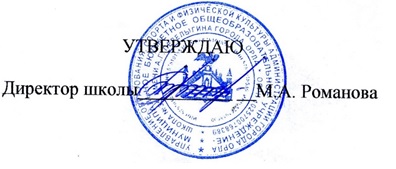 Приказ №_____68-3Д__ «25» _августа___ 2023 г.№Наименование разделов и тем программыКоличество часовЭлектронные (цифровые) образовательные ресурсыРаздел 1. Географическое изучение ЗемлиРаздел 1. Географическое изучение Земли91.1Введение. География - наука о планете Земля2Библиотека ЦОК https://m.edsoo.ru/7f413b38 Российская электронная школа https://resh.edu.ru/subject/lesson/7859/main/316111/ Онлайн школа Фоксворд https://foxford.ru/wiki/geografiya/geographiya-drevnaya-i-sovremennaya-nauka1.2История географических открытий7Библиотека ЦОК https://m.edsoo.ru/7f413b38 Российская электронная школа География в древности и в эпоху Средневековья https://resh.edu.ru/subject/lesson/7860/main/312713/ Эпоха Великих географических открытий. Географические открытия XVII–XIX вв. https://resh.edu.ru/subject/lesson/7861/main/251640/ Современные географические исследования https://resh.edu.ru/subject/lesson/7862/main/312744/ Онлайн школа Фоксворд География в древности https://foxford.ru/wiki/geografiya/geographiya-v-drevnosti География в эпоху Средневековья https://foxford.ru/wiki/geografiya/geografiya-v-epokhu-srednevekoviya Эпоха Великих географических открытий https://foxford.ru/wiki/geografiya/epokha-velikih-geograficheskih-otkritiyРаздел 2. Изображения земной поверхностиРаздел 2. Изображения земной поверхности102.1Планы местности5Библиотека ЦОК https://m.edsoo.ru/7f413b38 Российская электронная школа Изображения земной поверхности https://resh.edu.ru/subject/lesson/620/ Масштаб https://resh.edu.ru/subject/lesson/621/ Условные знаки https://resh.edu.ru/subject/lesson/622/ Способы изображения неровностей земной поверхности https://resh.edu.ru/subject/lesson/623/ Стороны горизонта. Ориентирование https://resh.edu.ru/subject/lesson/624/ Онлайн школа Фоксворд План местности. Съёмка местности https://foxford.ru/wiki/geografiya/plan-mestnosti-semka-mestnosti2.2Географические карты5Библиотека ЦОК https://m.edsoo.ru/7f413b38 https://resh.edu.ru/subject/lesson/7868/start/251294/ https://resh.edu.ru/subject/lesson/7869/start/312834/ https://resh.edu.ru/subject/lesson/7870/start/272232/ Онлайн школа Фоксворд Географические карты ttps://foxford.ru/wiki/geografiya/geograficheskie-kartiРоссийская электронная школа Параллели и меридианыРаздел 3. Земля — планета Солнечной системыРаздел 3. Земля — планета Солнечной системы43.1Земля - планета Солнечной системы4Библиотека ЦОК https://m.edsoo.ru/7f413b38 Российская электронная школа Земля — планета Солнечной системы https://resh.edu.ru/subject/lesson/7863/main/312775/ Солнечный свет на планете Земля https://resh.edu.ru/subject/lesson/7864/main/312807/ Онлайн школа Фоксворд Движения Земли https://foxford.ru/wiki/geografiya/dvizheniya-zemliРаздел 4. Оболочки ЗемлиРаздел 4. Оболочки Земли74.1Литосфера - каменная оболочка Земли7Библиотека ЦОК https://m.edsoo.ru/7f413b38 Российская электронная школа Строение Земли https://resh.edu.ru/subject/lesson/44/ Горные породы https://resh.edu.ru/subject/lesson/446/ Земная кора и литосфера https://resh.edu.ru/subject/lesson/447/ Рельеф Земли https://resh.edu.ru/subject/lesson/448/ Внутренние силы Земли https://resh.edu.ru/subject/lesson/452/ Внешние силы Земли https://resh.edu.ru/subject/lesson/451/5Заключение 1Библиотека ЦОК https://m.edsoo.ru/7f413b386Резервное время3Общее количество часов по программеОбщее количество часов по программе34№Наименование раздела/ Тема урокаКоличество часовДатаДатаЭлектронные (цифровые) образовательные ресурсы№Наименование раздела/ Тема урокаКоличество часовпланируемаяфактическаяЭлектронные (цифровые) образовательные ресурсыРаздел 1. Географическое изучение ЗемлиРаздел 1. Географическое изучение Земли91.Что изучает география? Географические объекты, процессы и явления1Библиотека ЦОК https://m.edsoo.ru/7f413b38 Российская электронная школа https://resh.edu.ru/subject/lesson/7859/main/316111/ Онлайн школа Фоксворд https://foxford.ru/wiki/geografiya/geographiya-drevnaya-i-sovremennaya-nauka2.Географические методы изучения объектов и явлений. Практическая работа "Организация фенологических наблюдений в природе: планирование, участие в групповой работе, форма систематизации данных".1Библиотека ЦОК https://m.edsoo.ru/7f413b38 Российская электронная школа https://resh.edu.ru/subject/lesson/7859/main/316111/ Онлайн школа Фоксворд https://foxford.ru/wiki/geografiya/geographiya-drevnaya-i-sovremennaya-nauka3.Представления о мире в древности. 1Библиотека ЦОК https://m.edsoo.ru/7f413b38 Российская электронная школа География в древности и в эпоху Средневековья https://resh.edu.ru/subject/lesson/7860/main/312713/ Эпоха Великих географических открытий. Географические открытия XVII–XIX вв. https://resh.edu.ru/subject/lesson/7861/main/251640/ Современные географические исследования https://resh.edu.ru/subject/lesson/7862/main/312744/ Онлайн школа Фоксворд География в древности https://foxford.ru/wiki/geografiya/geographiya-v-drevnosti География в эпоху Средневековья https://foxford.ru/wiki/geografiya/geografiya-v-epokhu-srednevekoviya Эпоха Великих географических открытий https://foxford.ru/wiki/geografiya/epokha-velikih-geograficheskih-otkritiy4.География в эпоху Средневековья.1Библиотека ЦОК https://m.edsoo.ru/7f413b38 Российская электронная школа География в древности и в эпоху Средневековья https://resh.edu.ru/subject/lesson/7860/main/312713/ Эпоха Великих географических открытий. Географические открытия XVII–XIX вв. https://resh.edu.ru/subject/lesson/7861/main/251640/ Современные географические исследования https://resh.edu.ru/subject/lesson/7862/main/312744/ Онлайн школа Фоксворд География в древности https://foxford.ru/wiki/geografiya/geographiya-v-drevnosti География в эпоху Средневековья https://foxford.ru/wiki/geografiya/geografiya-v-epokhu-srednevekoviya Эпоха Великих географических открытий https://foxford.ru/wiki/geografiya/epokha-velikih-geograficheskih-otkritiy5.Эпоха Великих географических открытий. Первое кругосветное плавание. Карта мира после эпохи Великих географических открытий1Библиотека ЦОК https://m.edsoo.ru/7f413b38 Российская электронная школа География в древности и в эпоху Средневековья https://resh.edu.ru/subject/lesson/7860/main/312713/ Эпоха Великих географических открытий. Географические открытия XVII–XIX вв. https://resh.edu.ru/subject/lesson/7861/main/251640/ Современные географические исследования https://resh.edu.ru/subject/lesson/7862/main/312744/ Онлайн школа Фоксворд География в древности https://foxford.ru/wiki/geografiya/geographiya-v-drevnosti География в эпоху Средневековья https://foxford.ru/wiki/geografiya/geografiya-v-epokhu-srednevekoviya Эпоха Великих географических открытий https://foxford.ru/wiki/geografiya/epokha-velikih-geograficheskih-otkritiy6.Географические открытия XVII—XIX вв. 1Библиотека ЦОК https://m.edsoo.ru/7f413b38 Российская электронная школа География в древности и в эпоху Средневековья https://resh.edu.ru/subject/lesson/7860/main/312713/ Эпоха Великих географических открытий. Географические открытия XVII–XIX вв. https://resh.edu.ru/subject/lesson/7861/main/251640/ Современные географические исследования https://resh.edu.ru/subject/lesson/7862/main/312744/ Онлайн школа Фоксворд География в древности https://foxford.ru/wiki/geografiya/geographiya-v-drevnosti География в эпоху Средневековья https://foxford.ru/wiki/geografiya/geografiya-v-epokhu-srednevekoviya Эпоха Великих географических открытий https://foxford.ru/wiki/geografiya/epokha-velikih-geograficheskih-otkritiy7.Русские путешественники.1Библиотека ЦОК https://m.edsoo.ru/7f413b38 Российская электронная школа География в древности и в эпоху Средневековья https://resh.edu.ru/subject/lesson/7860/main/312713/ Эпоха Великих географических открытий. Географические открытия XVII–XIX вв. https://resh.edu.ru/subject/lesson/7861/main/251640/ Современные географические исследования https://resh.edu.ru/subject/lesson/7862/main/312744/ Онлайн школа Фоксворд География в древности https://foxford.ru/wiki/geografiya/geographiya-v-drevnosti География в эпоху Средневековья https://foxford.ru/wiki/geografiya/geografiya-v-epokhu-srednevekoviya Эпоха Великих географических открытий https://foxford.ru/wiki/geografiya/epokha-velikih-geograficheskih-otkritiy8.Географические исследования в ХХ в. Географические открытия Новейшего времени.1Библиотека ЦОК https://m.edsoo.ru/7f413b38 Российская электронная школа География в древности и в эпоху Средневековья https://resh.edu.ru/subject/lesson/7860/main/312713/ Эпоха Великих географических открытий. Географические открытия XVII–XIX вв. https://resh.edu.ru/subject/lesson/7861/main/251640/ Современные географические исследования https://resh.edu.ru/subject/lesson/7862/main/312744/ Онлайн школа Фоксворд География в древности https://foxford.ru/wiki/geografiya/geographiya-v-drevnosti География в эпоху Средневековья https://foxford.ru/wiki/geografiya/geografiya-v-epokhu-srednevekoviya Эпоха Великих географических открытий https://foxford.ru/wiki/geografiya/epokha-velikih-geograficheskih-otkritiy9.Практическая работа "Обозначение на контурной карте географических объектов, открытых в разные периоды".1Библиотека ЦОК https://m.edsoo.ru/7f413b38 Российская электронная школа География в древности и в эпоху Средневековья https://resh.edu.ru/subject/lesson/7860/main/312713/ Эпоха Великих географических открытий. Географические открытия XVII–XIX вв. https://resh.edu.ru/subject/lesson/7861/main/251640/ Современные географические исследования https://resh.edu.ru/subject/lesson/7862/main/312744/ Онлайн школа Фоксворд География в древности https://foxford.ru/wiki/geografiya/geographiya-v-drevnosti География в эпоху Средневековья https://foxford.ru/wiki/geografiya/geografiya-v-epokhu-srednevekoviya Эпоха Великих географических открытий https://foxford.ru/wiki/geografiya/epokha-velikih-geograficheskih-otkritiyРаздел 2. Изображения земной поверхностиРаздел 2. Изображения земной поверхности10+1 резервный10.Ориентирование по плану местности. Разнообразие планов и области их применения.1Библиотека ЦОК https://m.edsoo.ru/7f413b38 Российская электронная школа Изображения земной поверхности https://resh.edu.ru/subject/lesson/620/ Масштаб https://resh.edu.ru/subject/lesson/621/ Условные знаки https://resh.edu.ru/subject/lesson/622/ Способы изображения неровностей земной поверхности https://resh.edu.ru/subject/lesson/623/ Стороны горизонта. Ориентирование https://resh.edu.ru/subject/lesson/624/ Онлайн школа Фоксворд План местности. Съёмка местности https://foxford.ru/wiki/geografiya/plan-mestnosti-semka-mestnosti11.Виды изображения земной поверхности. Планы местности. Условные знаки. Масштаб. Изображение на планах местности неровностей земной поверхности. Абсолютная и относительная высоты. Профессия топограф.1Библиотека ЦОК https://m.edsoo.ru/7f413b38 Российская электронная школа Изображения земной поверхности https://resh.edu.ru/subject/lesson/620/ Масштаб https://resh.edu.ru/subject/lesson/621/ Условные знаки https://resh.edu.ru/subject/lesson/622/ Способы изображения неровностей земной поверхности https://resh.edu.ru/subject/lesson/623/ Стороны горизонта. Ориентирование https://resh.edu.ru/subject/lesson/624/ Онлайн школа Фоксворд План местности. Съёмка местности https://foxford.ru/wiki/geografiya/plan-mestnosti-semka-mestnosti12.Способы определения расстояний на местности. Практическая работа "Определение направлений и расстояний по плану местности".1Библиотека ЦОК https://m.edsoo.ru/7f413b38 Российская электронная школа Изображения земной поверхности https://resh.edu.ru/subject/lesson/620/ Масштаб https://resh.edu.ru/subject/lesson/621/ Условные знаки https://resh.edu.ru/subject/lesson/622/ Способы изображения неровностей земной поверхности https://resh.edu.ru/subject/lesson/623/ Стороны горизонта. Ориентирование https://resh.edu.ru/subject/lesson/624/ Онлайн школа Фоксворд План местности. Съёмка местности https://foxford.ru/wiki/geografiya/plan-mestnosti-semka-mestnosti13.Практическая работа "Составление описания маршрута по плану местности".114.Различия глобуса и географических карт. Разнообразие географических карт и их классификации. Способы изображения на мелкомасштабных географических картах. Изображение на физических картах высот и глубин.1Библиотека ЦОК https://m.edsoo.ru/7f413b38 https://resh.edu.ru/subject/lesson/7868/start/251294/ https://resh.edu.ru/subject/lesson/7869/start/312834/ https://resh.edu.ru/subject/lesson/7870/start/272232/ Онлайн школа Фоксворд Географические карты ttps://foxford.ru/wiki/geografiya/geograficheskie-kartiРоссийская электронная школа Параллели и меридианы15.Градусная сеть на глобусе и картах. Параллели и меридианы. 1Библиотека ЦОК https://m.edsoo.ru/7f413b38 https://resh.edu.ru/subject/lesson/7868/start/251294/ https://resh.edu.ru/subject/lesson/7869/start/312834/ https://resh.edu.ru/subject/lesson/7870/start/272232/ Онлайн школа Фоксворд Географические карты ttps://foxford.ru/wiki/geografiya/geograficheskie-kartiРоссийская электронная школа Параллели и меридианы16.Географические координаты.1Библиотека ЦОК https://m.edsoo.ru/7f413b38 https://resh.edu.ru/subject/lesson/7868/start/251294/ https://resh.edu.ru/subject/lesson/7869/start/312834/ https://resh.edu.ru/subject/lesson/7870/start/272232/ Онлайн школа Фоксворд Географические карты ttps://foxford.ru/wiki/geografiya/geograficheskie-kartiРоссийская электронная школа Параллели и меридианы17.Практическая работа "Определение географических координат объектов и определение объектов по их географическим координатам»1Библиотека ЦОК https://m.edsoo.ru/7f413b38 https://resh.edu.ru/subject/lesson/7868/start/251294/ https://resh.edu.ru/subject/lesson/7869/start/312834/ https://resh.edu.ru/subject/lesson/7870/start/272232/ Онлайн школа Фоксворд Географические карты ttps://foxford.ru/wiki/geografiya/geograficheskie-kartiРоссийская электронная школа Параллели и меридианы18.Определение расстояний по глобусу. Искажения на карте. Определение расстояний с помощью масштаба и градусной сети. Практическая работа "Определение направлений и расстояний по карте полушарий"1Библиотека ЦОК https://m.edsoo.ru/7f413b38 https://resh.edu.ru/subject/lesson/7868/start/251294/ https://resh.edu.ru/subject/lesson/7869/start/312834/ https://resh.edu.ru/subject/lesson/7870/start/272232/ Онлайн школа Фоксворд Географические карты ttps://foxford.ru/wiki/geografiya/geograficheskie-kartiРоссийская электронная школа Параллели и меридианы19.Географический атлас. Использование карт в жизни и хозяйственной деятельности людей. Система космической навигации. Геоинформационные системы. Профессия картограф.120.Резервный урок. Обобщающее повторение. Контрольная работа по разделу "Изображения земной поверхности".1Раздел 3. Земля - планета Солнечной системыРаздел 3. Земля - планета Солнечной системы4+ резервный21.Земля в Солнечной системе. Гипотезы возникновения Земли. Форма, размеры Земли, их географические следствия. 1Библиотека ЦОК https://m.edsoo.ru/7f413b38 Российская электронная школа Земля — планета Солнечной системы https://resh.edu.ru/subject/lesson/7863/main/312775/ Солнечный свет на планете Земля https://resh.edu.ru/subject/lesson/7864/main/312807/ Онлайн школа Фоксворд Движения Земли https://foxford.ru/wiki/geografiya/dvizheniya-zemli22.Движения Земли. Географические следствия движения Земли вокруг Солнца. Вращение Земли вокруг своей оси. 1Библиотека ЦОК https://m.edsoo.ru/7f413b38 Российская электронная школа Земля — планета Солнечной системы https://resh.edu.ru/subject/lesson/7863/main/312775/ Солнечный свет на планете Земля https://resh.edu.ru/subject/lesson/7864/main/312807/ Онлайн школа Фоксворд Движения Земли https://foxford.ru/wiki/geografiya/dvizheniya-zemli23.Неравномерное распределение солнечного света и тепла на поверхности Земли. Пояса освещённости. Тропики и полярные круги.124.Практическая работа "Выявление закономерностей изменения продолжительности дня и высоты Солнца над горизонтом в зависимости от географической широты и времени года на территории России"125.Резервный урок. Обобщающее повторение. Контрольная работа по теме "Земля — планета Солнечной системы"1Раздел 4. Оболочки ЗемлиРаздел 4. Оболочки Земли7+1 резервный26.Литосфера — твёрдая оболочка Земли. Методы изучения земных глубин. Внутреннее строение Земли.1Библиотека ЦОК https://m.edsoo.ru/7f413b38 Российская электронная школа Строение Земли https://resh.edu.ru/subject/lesson/44/ Горные породы https://resh.edu.ru/subject/lesson/446/ Земная кора и литосфера https://resh.edu.ru/subject/lesson/447/ Рельеф Земли https://resh.edu.ru/subject/lesson/448/ Внутренние силы Земли https://resh.edu.ru/subject/lesson/452/ Внешние силы Земли https://resh.edu.ru/subject/lesson/451/27.Строение земной коры. Вещества земной коры: минералы и горные породы. Образование горных пород.1Библиотека ЦОК https://m.edsoo.ru/7f413b38 Российская электронная школа Строение Земли https://resh.edu.ru/subject/lesson/44/ Горные породы https://resh.edu.ru/subject/lesson/446/ Земная кора и литосфера https://resh.edu.ru/subject/lesson/447/ Рельеф Земли https://resh.edu.ru/subject/lesson/448/ Внутренние силы Земли https://resh.edu.ru/subject/lesson/452/ Внешние силы Земли https://resh.edu.ru/subject/lesson/451/28.Движения земной коры. Проявления внутренних и внешних процессов образования рельефа. Движение литосферных плит. Профессии сейсмолог и вулканолог1Библиотека ЦОК https://m.edsoo.ru/7f413b38 Российская электронная школа Строение Земли https://resh.edu.ru/subject/lesson/44/ Горные породы https://resh.edu.ru/subject/lesson/446/ Земная кора и литосфера https://resh.edu.ru/subject/lesson/447/ Рельеф Земли https://resh.edu.ru/subject/lesson/448/ Внутренние силы Земли https://resh.edu.ru/subject/lesson/452/ Внешние силы Земли https://resh.edu.ru/subject/lesson/451/29.Движения земной коры. Разрушение и изменение горных пород и минералов под действием внешних и внутренних процессов. Формирование рельефа земной поверхности как результат действия внутренних и внешних сил.1Библиотека ЦОК https://m.edsoo.ru/7f413b38 Российская электронная школа Строение Земли https://resh.edu.ru/subject/lesson/44/ Горные породы https://resh.edu.ru/subject/lesson/446/ Земная кора и литосфера https://resh.edu.ru/subject/lesson/447/ Рельеф Земли https://resh.edu.ru/subject/lesson/448/ Внутренние силы Земли https://resh.edu.ru/subject/lesson/452/ Внешние силы Земли https://resh.edu.ru/subject/lesson/451/30.Рельеф земной поверхности и методы его изучения. Практическая работа "Описание горной системы или равнины по физической карте"1Библиотека ЦОК https://m.edsoo.ru/7f413b38 Российская электронная школа Строение Земли https://resh.edu.ru/subject/lesson/44/ Горные породы https://resh.edu.ru/subject/lesson/446/ Земная кора и литосфера https://resh.edu.ru/subject/lesson/447/ Рельеф Земли https://resh.edu.ru/subject/lesson/448/ Внутренние силы Земли https://resh.edu.ru/subject/lesson/452/ Внешние силы Земли https://resh.edu.ru/subject/lesson/451/31.Рельеф дна Мирового океана. Острова, их типы по происхождению. 1Библиотека ЦОК https://m.edsoo.ru/7f413b38 Российская электронная школа Строение Земли https://resh.edu.ru/subject/lesson/44/ Горные породы https://resh.edu.ru/subject/lesson/446/ Земная кора и литосфера https://resh.edu.ru/subject/lesson/447/ Рельеф Земли https://resh.edu.ru/subject/lesson/448/ Внутренние силы Земли https://resh.edu.ru/subject/lesson/452/ Внешние силы Земли https://resh.edu.ru/subject/lesson/451/32.Человек и литосфера.1Библиотека ЦОК https://m.edsoo.ru/7f413b38 Российская электронная школа Строение Земли https://resh.edu.ru/subject/lesson/44/ Горные породы https://resh.edu.ru/subject/lesson/446/ Земная кора и литосфера https://resh.edu.ru/subject/lesson/447/ Рельеф Земли https://resh.edu.ru/subject/lesson/448/ Внутренние силы Земли https://resh.edu.ru/subject/lesson/452/ Внешние силы Земли https://resh.edu.ru/subject/lesson/451/33.Резервный урок. Контрольная работа по теме "Литосфера — каменная оболочка Земли"1Библиотека ЦОК https://m.edsoo.ru/7f413b38 Российская электронная школа Строение Земли https://resh.edu.ru/subject/lesson/44/ Горные породы https://resh.edu.ru/subject/lesson/446/ Земная кора и литосфера https://resh.edu.ru/subject/lesson/447/ Рельеф Земли https://resh.edu.ru/subject/lesson/448/ Внутренние силы Земли https://resh.edu.ru/subject/lesson/452/ Внешние силы Земли https://resh.edu.ru/subject/lesson/451/ЗаключениеЗаключениеЗаключениеЗаключениеЗаключениеЗаключение34.Сезонные изменения. Практическая работа «Анализ результатов фенологических наблюдений и наблюдений за погодой».1Библиотека ЦОК https://m.edsoo.ru/7f413b38ОБЩЕЕ КОЛИЧЕСТВО ЧАСОВ ПО ПРОГРАММЕОБЩЕЕ КОЛИЧЕСТВО ЧАСОВ ПО ПРОГРАММЕ34 (контрольных работ- 3практических - 7